                         DRIVE !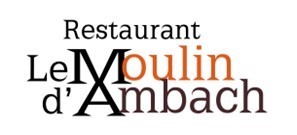 Longeville-Lès-St-Avold                                                                                                          FÉVRIER 202103 87 92 18 40                                                                                             Tous les soirs à partir de 18 h sur Rdv, sauf lundi et mardi.  	                                            	(A partir de 16 h30 en raison du couvre-feu)  Mercredi 03,  jeudi 04 et vendredi 05 février :  LE NAVARIN DE LAPIN AU VIN BLANC ET AUX PETITS LÉGUMES                                                          18,00 €/pers. 	Samedi 06 février :MENU DU WEEK-END :									 35,00 €                   - 2 amuse-bouches- Le carpaccio de gambas- Le filet de bar en croûte- La pannacotta aux épices et à la poireMENU ENFANT          								                08,00 €   Le steack haché, pâtes à la tomate + mousse au chocolatDimanche 07 février :La marmite de poissons + riz     à récupérer à notre Chalet-Drive « POINT CHAUD »       27,00 €                                                              A partir de 17 hMercredi 10 et jeudi 11 février  :  LA POULE AU POT + RIZ    								14,00 €/pers. Vendredi 12 février :                          - Pas de Drive –Samedi 13 février et dimanche 14 février : MENU DES AMOUREUX  SPÉCIAL « ST-VALENTIN » :						75,00 €	- 2 amuse-bouches- 7 plats de Dégustation Surprise- 2 mignardisesSur demande, une bouteille 75 cl de Champagne Mailly Grand Cru pourra accompagner le menu au                                        prix de 200,00 € par couple.MENU ENFANT          								                08,00 €   Le suprême de pintade avec pâtes + salade de fruitsSEMAINE « CARNAVAL »Mercredi 17,  jeudi 18 et vendredi 19 février  :   LES HARENGS SAURS (FILETS DE MATJES) PRÉPARÉS À LA CRÈME             			03,00 €/pièceD’APRÈS LA RECETTE DE MAMIE ELFRIEDELE BEIGNET DE CARNAVAL MAISON, FOURRÉ						01,50 €/pièceSamedi 20 février.: MENU DU WEEK-END :									  35,00 €                   - 2 amuse-bouches- La macaronade de grenouilles- Le magret de canard en croûte de fruits secs, petits légumes- La tartelette choco-bananeMENU ENFANT          								                08,00 €   Le piccata de veau avec pâtes + mousse au chocolatDimanche 21 février :La marmite de poissons + riz     à récupérer à notre Chalet-Drive « POINT CHAUD »       27,00 €                                                              A partir de 17 hMercredi 24,  jeudi 25 et vendredi 26 février :  LE CASSOULET DU MOULIN                                                                                                                       23,00 €/pers. 	Samedi 27 février :MENU DU WEEK-END :									 29,00 €                   - 2 amuse-bouches- Le filet de cabillaud en écailles de concombre- Le paleron de bœuf, jardinière de légumes- La tartelette citron meringuéeMENU ENFANT          								                08,00 €   Le paleron de boeuf, pâtes à la tomate + salade de fruitsDimanche 28 février :La marmite de poissons + riz     à récupérer à notre Chalet-Drive « POINT CHAUD »       27,00 €                                                              A partir de 17 hINFOS « PÊLE-MÊLE »En raison de la situation sanitaire actuelle compliquée, nous ne sommes malheureusement pas en mesure de faire état de la présence d’allergènes dans nos plats.Nos prix unitaires s’entendent par personne TTC.Réservez vos plats à partir du mercredi matin au 03 87 92 18 40  (uniquement par tél. !)Pour info, nous ne sommes pas joignables les lundis et mardis.Le règlement se fera sur place en CB, en chèque ou en espèces en prévoyant l’appoint.NB : si vous souhaitez consommer le menu du week-end le dimanche midi, il convient de le retirer au Drive le samedi soir.Pour l’enlèvement, dirigez-vous vers l’arrière de l’Etablissement par le grand portail de gauche, puis arrêtez-vous aux Chalets puis repartez par le petit portail de droite.IDÉE-CADEAU :     Nous proposons des bons d’achat « CADEAU-DRIVE »  d’une valeur de 50,00 € à valoir au Drive de notre Etablissement !Validité : jusqu’au 30 juin 2021Renseignements au 03 87 92 18 40.